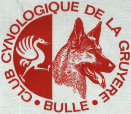 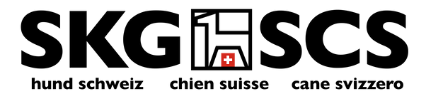 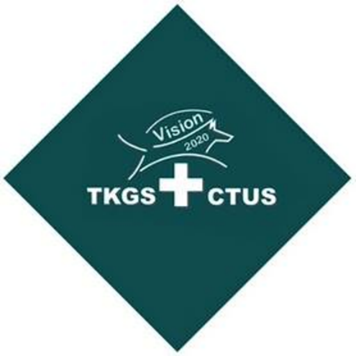 Inscription au concours de base du 9 juin 2024Conducteur:Nom 				Prénom 			 Rue		NP Ville			Téléphone 			e-Mail 			Chien:Nom				Date de naissance 			RaceNuméro puce				A retourner jusqu’au mercredi 29 mai 2024 à : cynogruyere@netplus.ch	ou Jean-François Gobet - Rue du Clos-du-Lien 16 - 1632 RiazLieu et date :							Signature :